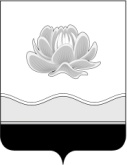 Российская ФедерацияКемеровская область Мысковский городской округСовет народных депутатов Мысковского городского округа(пятый созыв)	Р Е Ш Е Н И Е	от 23 апреля 2018г. № 26-нОб увеличении окладов (должностных окладов), ставок заработной платы и внесении изменений в Примерное положение об оплате труда работников учреждений, подведомственных муниципальному казенному учреждению «Управление культуры, спорта, молодежной и национальной политики Мысковского городского округа», утвержденное решением Совета народных депутатов Мысковского городского округа от 22.03.2017 № 21-нПринятоСоветом народных депутатовМысковского городского округа19 апреля 2018 годаВ соответствии со статьями 144, 145 Трудового кодекса Российской Федерации, Постановлением Коллегии Администрации Кемеровской области от 28.12.2017 № 673       «О внесении изменений в постановление Коллегии Администрации Кемеровской области от 31.03.2011 № 128 «О Примерном положении об оплате труда работников государственных учреждений Кемеровской области, подведомственных департаменту молодежной политики и спорта Кемеровской области», Постановлением Коллегии Администрации Кемеровской области от 19.03.2012 № 81 «Об утверждении Порядка назначения ежемесячной выплаты стимулирующего характера работникам отдельных государственных учреждений культуры Кемеровской области и перечня должностей отдельных государственных учреждений культуры Кемеровской области - получателей ежемесячной выплаты стимулирующего характера», Постановлением Коллегии Администрации Кемеровской области от 06.10.2011 № 458 «Об утверждении Порядка назначения ежемесячной выплаты стимулирующего характера работникам государственных библиотек Кемеровской области и государственных музеев Кемеровской области и Перечня должностей работников государственных библиотек Кемеровской  области и государственных музеев Кемеровской области-получателей ежемесячной выплаты стимулирующего характера», руководствуясь пунктом 44 части 2 статьи 32 Устава Мысковского городского округа, Совет народных депутатов Мысковского городского округар е ш и л:1. Увеличить с 01.03.2018 года на 15 процентов фонды оплаты труда работников учреждений, подведомственных муниципальному казенному учреждению «Управление культуры, спорта, молодежной и национальной политики Мысковского городского округа», за исключением отдельных категорий работников, повышение оплаты труда которых осуществляется в соответствии с указами Президента Российской Федерации от 07.05.2012 № 597 «О мероприятиях по реализации государственной социальной политики», от 01.06.2012 № 761 «О Национальной стратегии действий в интересах детей на 2012-2017 годы» и от 28.12.2012 № 1688 «О некоторых мероприятиях по реализации государственной политики в сфере защиты детей-сирот и детей, оставшихся без попечения родителей».2. Внести в Примерное положение об оплате труда работников учреждений, подведомственных муниципальному казенному учреждению «Управление культуры, спорта, молодежной и национальной политики Мысковского городского округа», утвержденное решением Совета народных депутатов Мысковского городского округа от 22.03.2017 № 21-н (в редакции решения от 01.02.2018 № 7-н) (далее - Примерное положение) следующие изменения: 2.1. в абзаце втором пункта 1.6 исключить слова «и районного коэффициента»;2.2. пункт 2.5 изложить в следующей редакции:	«2.5. Выплаты по персональному повышающему коэффициенту к окладу, ставке заработной платы носят стимулирующий характер и не образуют новый оклад.»;2.3. в абзаце первом пункта 6.3 исключить слова «и не учитывается при начислении иных стимулирующих и компенсационных выплат»;2.4. абзац первый пункта 10.1 раздела 10 дополнить подпунктом 7 следующего содержания:«7) ежемесячная выплата стимулирующего характера работникам отдельных муниципальных учреждений культуры.»; 2.5. раздел 10 дополнить пунктом 10.8 следующего содержания:«10.8. Ежемесячная выплата стимулирующего характера работникам отдельных муниципальных учреждений культуры.Настоящим пунктом  устанавливаются условия и правила назначения ежемесячной выплаты стимулирующего характера работникам отдельных учреждений культуры. Ежемесячная выплата стимулирующего характера (далее - выплата) устанавливается для следующих отдельных учреждений культуры подведомственных муниципальному казенному учреждению «Управление культуры, спорта, молодежной и национальной политики Мысковского городского округа»: муниципального бюджетного учреждения «Дворец культуры имени Горького», муниципального бюджетного учреждения Дворец культуры «Юбилейный», муниципального автономного учреждения Мысковского городского округа «Городской центр культуры», муниципального бюджетного учреждения «Централизованная библиотечная система Мысковского городского округа» и муниципального бюджетного учреждения «Мысковский историко-этнографический музей» (далее - муниципальные учреждения культуры). Выплата работникам отдельных муниципальных учреждений культуры производится за счет средств областного бюджета.10.8.1. Выплата устанавливается с целью стимулирования труда работников, повышения качества муниципальных услуг, предоставляемых отдельными муниципальными учреждениями культуры (далее -  муниципальные услуги).10.8.2. Выплата назначается при отсутствии фактов нарушения прав и законных интересов потребителей при предоставлении муниципальных услуг.10.8.3. Выплата назначается приказом руководителя муниципального учреждения культуры и включается в состав заработной платы работника.10.8.4. При наличии фактов нарушения прав и законных интересов потребителей при предоставлении муниципальных услуг работник лишается выплаты, что оформляется приказом руководителя учреждения, содержащим основания лишения выплаты.10.8.5. Размер выплаты составляет 2000 (две тысячи) рублей в месяц при выполнении работником должностных обязанностей в объеме полной ставки заработной платы.10.8.6. При выполнении работником должностных обязанностей в объеме менее чем на одну ставку выплата назначается и выплачивается в размере, пропорциональном занимаемой доле ставки.10.8.7. При выполнении работником должностных обязанностей в одном муниципальном учреждении культуры более чем на одну ставку (внутреннее совместительство, совмещение профессий, должностей) начисление выплаты производится только на одну ставку.10.8.8. При выполнении работником должностных обязанностей в различных учреждениях (внешнее совместительство) выплата назначается в каждом учреждении в соответствии с подпунктами 10.8.6 - 10.8.7 настоящего Положения.10.8.9. Размер выплаты рассчитывается пропорционально фактически отработанному времени, но не более одной ставки.10.8.10. На выплату начисляется районный коэффициент, производятся отчисления по страховым взносам на обязательное пенсионное страхование, обязательное медицинское страхование, обязательное социальное страхование на случай временной нетрудоспособности и в связи с материнством, обязательное социальное страхование от несчастных случаев на производстве и профессиональных заболеваний.Начисленная сумма выплаты включается в совокупный доход работника при расчете оплаты больничных листов, отпускных.10.8.11. Перечень должностей работников отдельных муниципальных учреждений культуры Мысковского городского округа, указанных в пункте 10.8 настоящего положения - получателей ежемесячной выплаты стимулирующего характера, приведен в Приложении № 16 к настоящему Положению.10.8.12. Определить муниципальное казенное учреждение «Управление культуры, спорта, молодежной и национальной политики Мысковского городского округа», уполномоченным органом по заключению соглашения с департаментом культуры и национальной политики Кемеровской области о предоставлении субсидий для осуществления ежемесячной выплаты стимулирующего характера работникам муниципальных учреждений культуры, по взаимодействию с департаментом культуры и национальной политики Кемеровской области в рамках реализации соглашений, по подписанию необходимых документов, получению бюджетных ассигнований, представлению отчетности об использовании субсидий.»;2.6. в таблице приложения № 12 пункт «Профессиональная квалификационная группа третьего уровня профессиональной квалификационной группы общеотраслевых должностей руководителей, специалистов и служащих» изложить в новой редакции и дополнить пунктом «Профессиональная квалификационная группа четвертого уровня профессиональной квалификационной группы общеотраслевых должностей руководителей, специалистов и служащих» следующего содержания:«                                                                                                                                               »;2.7. дополнить приложением № 16 согласно приложению к настоящему решению.2. Признать утратившим силу решение Мысковского городского Совета народных депутатов от 20.10.2011 № 66-н «Об утверждении Порядка назначения ежемесячной выплаты стимулирующего характера работникам муниципального бюджетного учреждения «Централизованная библиотечная система Мысковского городского округа» и муниципального бюджетного учреждения «Мысковский историко-этнографический музей».3. Настоящее решение направить главе Мысковского городского округа для подписания и опубликования (обнародования) в установленном порядке.4. Настоящее решение вступает в силу со дня, следующего за днем его официального опубликования, за исключением пунктов 1.2, 1.3 настоящего решения, которые вступают в силу со дня, следующего за днем официального опубликования настоящего решения, и распространяют свое действие на правоотношения, возникшие с 01.03.2018 года и пункта 1.6 настоящего решения, который вступает в силу со дня, следующего за днем официального опубликования настоящего решения, и распространяет свое действие на правоотношения, возникшие с 01.01.2018 года. 5. Контроль за исполнением настоящего решения возложить на комитет Совета народных депутатов Мысковского городского округа по развитию экономики, бюджету, налогам и финансам (А.М.Кульчицкий). Председатель Совета народных депутатов                                                    Е.В.ТимофеевМысковского городского округа   Глава Мысковского городского округа		                                       Д.Л.Иванов	Приложение к решению Совета народных депутатов Мысковского городского округаот 23.04.2018г. № 26 -н«Приложение № 16к Примерному положению об оплате трудаработников учреждений, подведомственныхмуниципальному казенному учреждению«Управление культуры, спорта, молодежной и национальной политики Мысковского городского округа» Перечень должностей работников отдельных  муниципальных учреждений культуры Мысковского городского округа - получателей ежемесячной выплаты стимулирующего характера1. Ежемесячная выплата стимулирующего характера назначается работникам муниципального бюджетного учреждения «Дворец культуры имени Горького», муниципального бюджетного учреждения дворец культуры «Юбилейный», муниципального бюджетного учреждения Мысковского городского округа «Городской центр культуры», подведомственных  муниципальному казенному учреждению «Управление культуры, спорта, молодежной и национальной политики Мысковского городского округа», занимающим следующие должности:	2. Ежемесячная выплата стимулирующего характера назначается работникам муниципального бюджетного учреждения «Централизованная библиотечная система Мысковского городского округа», муниципального бюджетного учреждения «Мысковский историко-этнографический музей», подведомственных  муниципальному казенному учреждению «Управление культуры, спорта, молодежной и национальной политики Мысковского городского округа»,  занимающим следующие должности:».Профессиональная квалификационная группа третьего уровня профессиональной квалификационной группы общеотраслевых должностей руководителей, специалистов и служащих30531 квалификационный уровень1 квалификационный уровень1 квалификационный уровень1 квалификационный уровень1 квалификационный уровень1.Специалист 1.со средним профессиональным образованием без предъявления требований к стажу работы;1,000030531.с высшим профессиональным образованием без предъявления требований к стажу работы или средним профессиональным 1,107833821.образованием и стажем работы в должности специалиста по кадрам не менее 3 лет;1.с высшим профессиональным образованием и стажем работы в должности специалиста по кадрам не менее 5 лет1,215937122.Экономист2.с высшим профессиональным образованием без предъявления требований к стажу работы1,107833822 квалификационный уровень2 квалификационный уровень2 квалификационный уровень2 квалификационный уровень2 квалификационный уровень1.Экономист (II категории)1.с высшим профессиональным образованием и стажем работы в должности экономиста не менее 3 лет1,215937121.с высшим профессиональным образованием и стажем работы в должности экономиста не менее 3 лет3 квалификационный уровень3 квалификационный уровень3 квалификационный уровень3 квалификационный уровень3 квалификационный уровень1.Экономист (I категории)1.с высшим профессиональным образованием и стажем работы в должности экономиста II категории не менее 3 лет1,342640991.с высшим профессиональным образованием и стажем работы в должности экономиста II категории не менее 3 лет1.Профессиональная квалификационная группа четвертого уровня профессиональной квалификационной группы общеотраслевых должностей руководителей, специалистов и служащих35231 квалификационный уровень1 квалификационный уровень1 квалификационный уровень1 квалификационный уровень1 квалификационный уровень1.Начальник отдела (кадров, спецотдела и др.) 1.при выполнении должностных обязанностей начальника вспомогательного отдела организации, отнесенной к III группе по оплате труда руководителей;1,163540991.при выполнении должностных обязанностей начальника вспомогательного отдела организации, отнесенной ко II группе по оплате труда руководителей;1.при выполнении должностных обязанностей начальника вспомогательного отдела организации, отнесенной ко II группе по оплате труда руководителей;1,407049571.при выполнении должностных обязанностей начальника вспомогательного отдела организации, отнесенной к I группе по оплате труда руководителей1.при выполнении должностных обязанностей начальника вспомогательного отдела организации, отнесенной к I группе по оплате труда руководителей1,673658962.Начальник отдела 2.при выполнении должностных обязанностей начальника основного отдела организации, отнесенной к IV группе по оплате труда руководителей;1,54335437при выполнении должностных обязанностей начальника основного отдела организации, отнесенной к III группе по оплате труда руководителей;1,67365896при выполнении должностных обязанностей начальника основного отдела организации, отнесенной ко II группе по оплате труда руководителей;1,81356389при выполнении должностных обязанностей начальника основного отдела организации, отнесенной к I группе по оплате труда руководителей195696894Администратор (старший администратор)АккомпаниаторАранжировщикАртистАссистенты: режиссера, дирижера, балетмейстера, хормейстераБалетмейстерБалетмейстер-постановщикБиблиотекарьВидеооператорГлавные: режиссер, дирижер, хормейстер, балетмейстер, художник, специалистДизайнерДирижерЗаведующий (руководитель): филиалом, структурным подразделением, отделом (сектором), музыкальной частью, художественно-постановочной частью, выставочным залом, художественно-оформительской мастерской, автоклубом, костюмерной, билетными кассами, производственной мастерской, аттракциономЗвукооператорЗвукорежиссерИнженерКассир (включая старшего)Кассир билетныйКиномеханикКонтролер билетовКонцертмейстерКостюмерКульторганизаторЛектор-искусствовед (музыковед)МетодистВедущий методистМладший научный сотрудникНаучный сотрудникСтарший научный сотрудникОператор всех специальностейОсветительПомощник режиссераПрограммистРедакторРежиссерРежиссер-постановщикРепетиторРуководитель: кружка, любительского объединения, клуба по интересам, студии, коллектива, клубного формирования, музыкальной части дискотекиРаспорядитель танцевального вечера, ведущий дискотекиСмотрительТехникХореографХормейстерХудожественный руководительХудожникЭкскурсоводБиблиотекариВедущие библиотекариГлавные библиотекариБиблиографыВедущие библиографы Главные библиографыПрограммисты-дизайнерыПрограммистыИнженеры-программистыИнженеры электронных технологийЗаведующие отделом (сектором)Заведующие филиаломМетодистыВедущие методистыРедакторыГлавные хранители фондовМладшие научные сотрудникиНаучные сотрудникиСтаршие научные сотрудникиГлавные научные сотрудникиУченый секретарь музея Художники-оформителиХудожники-реставраторыХудожникиОрганизатор экскурсийЭкскурсоводыФотографыМузейные смотрителиБилетные кассирыПереплетчикиХранители фондов